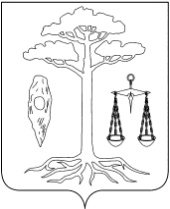 АДМИНИСТРАЦИЯТЕЙКОВСКОГО МУНИЦИПАЛЬНОГО РАЙОНАИВАНОВСКОЙ ОБЛАСТИР А С П О Р Я Ж Е Н И Еот 18.07.2022 № 239-р      г. ТейковоО внесении изменений в распоряжение администрации Тейковского муниципального района от 01.06.2021г. № 122-р «Об утверждении Плана организации ярмарок на 2022 год на территории Тейковского муниципального района» В соответствии с Постановлением Правительства Ивановской области от 22.11.2012 №481-п «Об утверждении Порядка организации ярмарок на территории Ивановской области и продажи товаров (выполнения работ, оказания услуг) на них» (в действующей редакции), распоряжением администрации Тейковского муниципального района от 18.05.2016г. №235-р «О мерах по организации ярмарок и продажи товаров (выполнения работ, оказания услуг) на них на территории Тейковского муниципального района»: Внести в распоряжение администрации Тейковского муниципального района от 01.06.2021  №122-р «Об утверждении Плана организации ярмарок на 2022 год на территории Тейковского муниципального района» изменения, изложив приложение к распоряжению в новой редакции согласно приложению.Глава Тейковского муниципального района 	       В.А. КатковПриложение  к распоряжению администрации Тейковского муниципального района                                                                                                                                                                                                       от 18.07.2022 № 239-р Приложение к распоряжению администрацииТейковского муниципального района                                                                                                                                                                                                      от  01.06.2021 № 122-pПлан организации ярмарок на 2022 годна территории Тейковского муниципального района№п/пОрганизатор ярмаркиОрганизатор ярмаркиОрганизатор ярмаркиОрганизатор ярмаркиВид ярмарки (сезонная, выходного дня, праздничная)Тип ярмарки (универсальная, сельскохозяйственная, специализированная (с указанием специализации))Дата начала и дата окончания проведения ярмарки№п/пФИО руководителя юридического лица или индивидуального предпринимателя, дата государственной регистрацииАдрес места проведения ярмаркиИННОГРНВид ярмарки (сезонная, выходного дня, праздничная)Тип ярмарки (универсальная, сельскохозяйственная, специализированная (с указанием специализации))Дата начала и дата окончания проведения ярмарки123456781Администрация Тейковского муниципального района, глава Тейковского муниципального района Катков В.А., дата государственной регистрации 04.12.2002 г.Ивановская область, Тейковский район,     оз.Рубское37240024631023701790100ПраздничнаяУниверсальная11 июня2022г.2Администрация Нерльского городского поселения Тейковского муниципального района Ивановской области, глава Нерльского городского поселения Садовников В.В.,дата государственной регистрации 26.12.2005 г.Ивановская область, Тейковский район, п. Нерль, ул. Ленина (вблизи д. 4)37240048871053704212737Праздничная«День поселка Нерль»Универсальная9 июля2022 г.3Администрация Морозовского сельского поселения Тейковского муниципального района Ивановской области, глава Морозовского сельского поселения Мацко С.С.,дата государственной регистрации 30.07.2010 г.Ивановская область, Тейковский район, п. Нерль, с.Морозово,
ул.Школьная,д.1а37045701221103704000400Праздничная«День села Морозово»Универсальная23 июля2022 г.4Администрация Тейковского муниципального района, глава Тейковского муниципального района Катков В.А., дата государственной регистрации 04.12.2002 г.Ивановская область, Тейковский район,     п. Нерль, ул. Ленина (вблизи д. 8)37240024631023701790100Праздничная«Праздник молока»Сельскохозяйст-венная10 сентября2022 г.